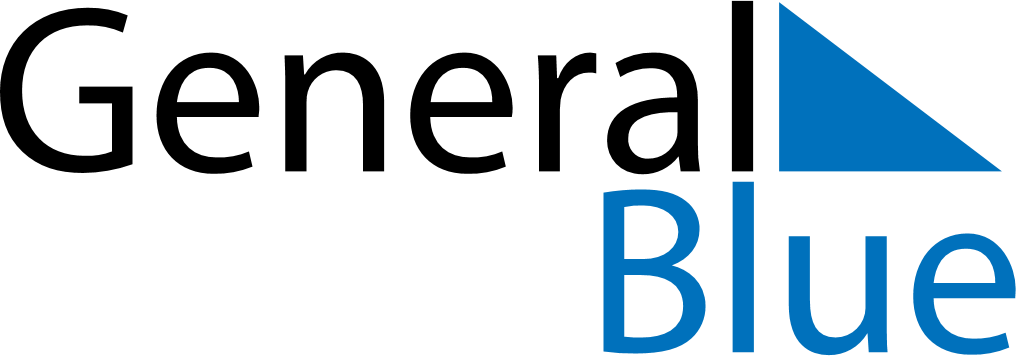 December 2021December 2021December 2021December 2021NetherlandsNetherlandsNetherlandsSundayMondayTuesdayWednesdayThursdayFridayFridaySaturday1233456789101011St Nicholas’ Eve1213141516171718Kingdom Day1920212223242425Christmas Day26272829303131Boxing DayNew Year’s EveNew Year’s Eve